Arbeitsblätter Gips-Gewinnung und HerstellungAufgabe 1 : Was stimmt? Wie alt ist die Nutzung von Gips als Baustoff? seit 9‘000 JahrenSeit dem BarockSeit 1832Aufgabe 2 : Beurteile was stimmt!Gips ist ein organisches und hydraulisches Bindemittel.Gips ist ein anorganisches und hydraulisches Bindemittel.Gips ist ein anorganisches nicht hydraulisches Bindemittel.Gips ist ein organisches nicht hydraulisches BindemittelAufgabe 3 : Was folgt im Produktionsprozess von a) Naturgips und b) REA-Gips in der richtigen Abfolge! Setze jeweils Nummern ein!___ Brechen   ___  Feinmahlen   ___ Abbau   ___ Brennen   ___ Aufbereiten  ___ Aufbereiten  ___ Zentrifugieren  ___ Brennen  ___ Feinmahlen  ___ Calcinieren  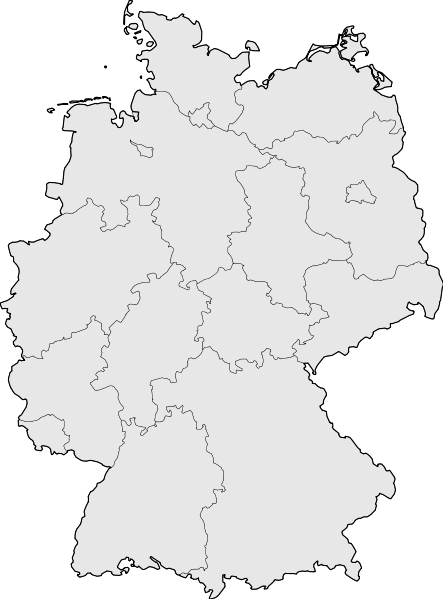 Aufgabe 4 : Wo liegen Gips- und Anhydrit-Abbaustätten in Deutschland?Zeichne die vermuteten Gebiete mit Kreisen und Ovalen ein!Aufgabe 5 : Sag welche Antwort stimmt!Warum erhärtet das Gips-Wassergemisch spontan und „ohne weiteres Zutun“?In der Natur wird immer der energieärmste und somit stabilste Zustand angestrebt. Das Bindemittel geht während der Erhärtung in einen stabileren Zustand über. Die Moleküle von Wasser bei Luftrocknung zwischen in das Gips-Molekül-Kristallgitter (Claciumsulfat) eingebaut, weil Gips hydrophil ist.Der Gips (Calciumsulfat) gibt bei der Berührung mit Wasser sein kristallines Restwasser ab und erhärtet deswegen (thermodynamisches Gesetz).Aufgabe 6 : Nenne andere Namen für Gips______________________________________________________________________________________ ___________________________________________ Aufgabe 7 : Fülle die Lücken (siehe AuswahlwörterLösungen Aufgabe 1 : Was stimmt? Wie alt ist die Nutzung von Gips als Baustoff? seit 9‘000 JahrenSeit dem BarockSeit 1832Aufgabe 2 : Beurteile was stimmt!Gips ist ein organisches und hydraulisches Bindemittel.Gips ist ein anorganisches und hydraulisches Bindemittel.Gips ist ein anorganisches nicht hydraulisches Bindemittel.Gips ist ein organisches nicht hydraulisches BindemittelAufgabe 3 : Was folgt im Produktionsprozess von a) Naturgips und b) REA-Gips in der richtigen Abfolge! Setze jeweils Nummern ein!_2_ Brechen   _5_  Feinmahlen   _1_ Abbau   _3_ Brennen   _4_ Aufbereiten  _4_ Aufbereiten  _2_ Zentrifugieren  _3_ Brennen  _5_ Feinmahlen  _1_ Calcinieren  Aufgabe 4 : 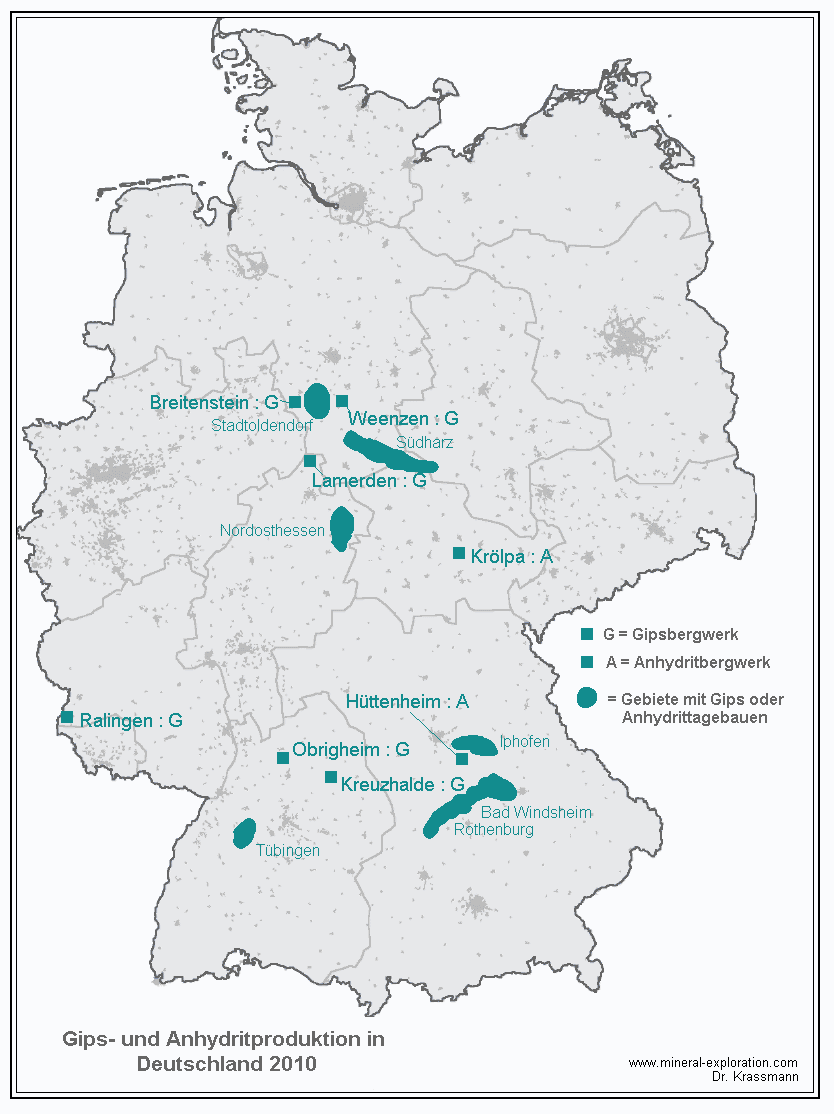 Aufgabe 5 : Sag welche Antwort stimmt!Warum erhärtet das Gips-Wassergemisch spontan und „ohne weiteres Zutun“?In der Natur wird immer der energieärmste und somit stabilste Zustand angestrebt. Das Bindemittel geht während der Erhärtung in einen stabileren Zustand über. Die Moleküle von Wasser bei Luftrocknung zwischen in das Gips-Molekül-Kristallgitter (Claciumsulfat) eingebaut, weil Gips hydrophil ist.Der Gibs (Calciumsulfat) gibt bei der Berührung mit Wasser sein kristallines Restwasser ab und erhärtet deswegen (thermodynamisches Gesetz).Aufgabe 6 : Nenne andere Namen für GipsCalciumsulfatAlabasterGipsspatAufgabe 7 : Fülle die LückenAusgangsstoff für die Gipsherstellung ist der Gipsstein (CaSO4 * 2 H2O). Dieser gehört zuden Sedimentgesteinen und hat sich durch chemische Ausfällung aus dem Wasser inflachen Binnenmeeren gebildet. Dabei haben sich die Gipskristalle am Meeresbodenabgesetzt und zu Gipsstein verfestigt.Neben dem Gipsstein (CaSO4 * 2 H2O) findet man in den Abbaustätten auchnatürlichen Anhydrit (CaSO4). Er ist aus dem Gipsstein bei hoher Temperatur und untergroßer Auflast durch Entwässerung entstanden. Beide Minerale (Gipsstein + Anhydrit)haben sich in Millionen Jahren im Laufe geologischer Vorgänge gebildet.Ausgangsstoff für die Gipsherstellung ist der  ___________  (CaSO4 * 2 H2O). Dieser gehört zu den  ___________  und hat sich durch chemische Ausfällung aus dem Wasser in flachen  ___________  gebildet. Dabei haben sich die  ___________  am Meeresboden abgesetzt und zu Gipsstein verfestigt. Neben dem Gipsstein (CaSO4 * 2 H2O) findet man in den Abbaustätten auch  ___________  (CaSO4). Er ist aus dem Gipsstein bei  ___________  Temperatur und unter großer Auflast durch Entwässerung entstanden. Beide Minerale (Gipsstein + Anhydrit) haben sich in  ___________ im Laufe geologischer Vorgänge gebildet.  natürlicher Anhydrit       Millionen Jahren       Binnenmeeren       hoher       Gipskristalle       Sedimentgesteinen       Gipsstein   